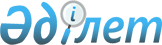 Об утверждении бюджета Талшыкского сельского округа Акжарского района на 2019-2021 годыРешение Акжарского районного маслихата Северо-Казахстанской области от 26 декабря 2018 года № 35-8. Зарегистрировано Департаментом юстиции Северо-Казахстанской области 3 января 2019 года № 5125
      В соответствии со статьями 9-1, 75 Бюджетного кодекса Республики Казахстан от 4 декабря 2008 года, статьей 6 Закона Республики Казахстан от 23 января 2001 года "О местном государственном управлении и самоуправлении в Республике Казахстан" Акжарский районный маслихат РЕШИЛ:
      1. Утвердить бюджет Талшыкского сельского округа Акжарского района на 2019-2021 годы согласно приложениям 1, 2 и 3 к настоящему решению соответственно, в том числе на 2019 год в следующих объемах:
      1) доходы – 39 835,9 тысяч тенге:
      налоговые поступления – 16 681 тысяч тенге;
      неналоговые поступления – 237,9 тысяч тенге;
      поступления от продажи основного капитала – 0 тысяч тенге;
      поступления трансфертов –22 917 тысяч тенге; 
      2) затраты –40 294,4 тысяч тенге;
      3) чистое бюджетное кредитование – 0 тысяч тенге:
      бюджетные кредиты – 0 тысяч тенге;
      погашение бюджетных кредитов – 0 тысяч тенге;
      4) сальдо по операциям с финансовыми активами – 0 тысяч тенге:
      приобретение финансовых активов – 0 тысяч тенге;
      поступления от продажи финансовых активов государства – 0 тысяч тенге;
      5) дефицит (профицит) бюджета – - 458,5 тысяч тенге;
      6) финансирование дефицита (использование профицита) бюджета – 458,5 тысяч тенге:
      поступление займов – 0 тысяч тенге;
      погашение займов – 0 тысяч тенге;
      используемые остатки бюджетных средств – 458,5 тысяч тенге. 
      Сноска. Пункт 1 в редакции решения Акжарского районного маслихата Северо-Казахстанской области от 17.09.2019 № 44-3 (вводится в действие с 01.01.2019); внесено изменение на казахском языке, текст на русском языке не меняется, решением Акжарского районного маслихата Северо-Казахстанской области от 07.10.2019 № 46-1 (вводится в действие с 01.01.2019); в редакции решения Акжарского районного маслихата Северо-Казахстанской области от 05.12.2019 № 49-1 (вводится в действие с 01.01.2019).


      2. Установить, что доходы бюджета сельского округа на 2019 год формируются в соответствии с Бюджетным Кодексом Республики Казахстан от 4 декабря 2008 года за счет следующих налоговых поступлений:
      1) индивидуальный подоходный налог по доходам, подлежащим обложению самостоятельно физическими лицами, у которых на территории Талшыкского сельского округа расположено заявленное при постановке на регистрационный учет в органе государственных доходов:
      место нахождения – для индивидуального предпринимателя, частного нотариуса, частного судебного исполнителя, адвоката, профессионального медиатора;
      место жительства – для остальных физических лиц;
      2) налог на имущество физических лиц по объектам обложения данным налогом, находящимся на территории Талшыкского сельского округа;
      3) земельный налог на земли населенных пунктов с физических и юридических лиц по земельным участкам, находящимся на территории Талшыкского сельского округа;
      4) налог на транспортные средства: 
      с физических лиц, место жительства которых находится на территории Талшыкского сельского округа;
      с юридических лиц, место нахождения которых, указываемое в их учредительных документах, располагается на территории Талшыкского сельского округа.
      3. Учесть, что в бюджете сельского округа на 2019 год предусмотрен объем субвенции, передаваемой из районного бюджета в бюджет округа в сумме 7 937 тысячи тенге. 
      3-1. Предусмотреть расходы бюджета Талшыкского сельского округа за счет свободных остатков бюджетных средств, сложившихся на начало финансового года, согласно приложению 2 к настоящему решению. 
      Сноска. Решение дополнено пунктом 3-1 в соответствии с решением Акжарского районного маслихата Северо-Казахстанской области от 17.09.2019 № 44-3 (вводится в действие с 01.01.2019).


      4. Обеспечить в 2019 году выплату заработной платы работникам бюджетной сферы в полном объеме. 
      5. Настоящее решение вводится в действие с 1 января 2019 года. Бюджет Талшыкского сельского округа Акжарского района на 2019 год 
      Сноска. Приложение 1 в редакции решения Акжарского районного маслихата Северо-Казахстанской области от 17.09.2019 № 44-3 (вводится в действие с 01.01.2019); в редакции решения Акжарского районного маслихата Северо-Казахстанской области от 05.12.2019 № 49-1 (вводится в действие с 01.01.2019). Бюджет Талшыкского сельского округа Акжарского района на 2020 год Бюджет Талшыкского сельского округа Акжарского района на 2021 год Распределение свободных остатков бюджетных средств на 2019 год 
      Сноска. Решение дополнено приложением 4 в соответствии с решением Акжарского районного маслихата Северо-Казахстанской области от 17.09.2019 № 44-3 (вводится в действие с 01.01.2019).
					© 2012. РГП на ПХВ «Институт законодательства и правовой информации Республики Казахстан» Министерства юстиции Республики Казахстан
				
      Председатель сессии 
Акжарского районного 
маслихата 
Северо-Казахстанской области 

С.Ахметова

      Секретарь Акжарского 
районного маслихата 
Северо-Казахстанской области 

А.Хоршат
Приложение 1 к решению Акжарского районного маслихата Северо-Казахстанской области от 26 декабря 2018 года № 35-8 
Категория
Класс
Подкласс
Наименование
Сумма тысяч тенге
I. Доходы
39835,9
1
Налоговые поступления
16681
01
Подоходный налог
8500
2
Индивидуальный подоходный налог 
8500
04
Налоги на собственность
8181
1
Hалоги на имущество
155
3
Земельный налог
813
4
Hалог на транспортные средства
7213
2
Неналоговые поступления
237,9
01
Доходы от государственной собственности
138,5
5
Доходы от аренды имущества, находящегося в государственной собственности
138,5
04
Штрафы, пени, санкции, взыскания, налагаемые государственными учреждениями, финансируемыми из государственного бюджета, а также содержащимися и финансируемыми из бюджета (сметы расходов) Национального Банка Республики Казахстан
56,2
1
Штрафы, пени, санкции, взыскания, налагаемые государственными учреждениями, финансируемыми из государственного бюджета, а также содержащимися и финансируемыми из бюджета (сметы расходов) Национального Банка Республики Казахстан, за исключением поступлений от организаций нефтяного сектора и в Фонд компенсации потерпевшим
56,2
06
Прочие неналоговые поступления
43,2
1
Прочие неналоговые поступления
43,2
4
Поступления трансфертов
22917
02
Трансферты из вышестоящих органов государственного управления
22917
3
Трансферты из районного (города областного значения) бюджета
22917
Наименование
Наименование
Наименование
Наименование
Сумма тысяч тенге
Функциональная группа
Функциональная группа
Функциональная группа
Функциональная группа
Сумма тысяч тенге
Администратор бюджетной программы
Администратор бюджетной программы
Сумма тысяч тенге
Программа
Сумма тысяч тенге
II. Затраты
40294,4
01
Государственные услуги общего характера
22322,4 
124
Аппарат акима города районного значения, села, поселка, сельского округа
22322,4
001
Услуги по обеспечению деятельности акима района в городе, города районного значения, поселка, села, сельского округа
22252,4
022
Капитальные расходы государственного органа
70
07
Жилищно-коммунальное хозяйство
13537
124
Аппарат акима города районного значения, села, поселка, сельского округа
13537
008
Освещение улиц в населенных пунктах
4947
011
Благоустройство и озеленение населенных пунктов
8590
08
Культура, спорт, туризм и информационное пространство
3740
124
Аппарат акима города районного значения, села, поселка, сельского округа
3740
006
Поддержка культурно-досуговой работы на местном уровне
3740
12
Транспорт и коммуникации
695
124
Аппарат акима района в городе, города районного значения, поселка, села, сельского округа
695
013
Обеспечение функционирования автомобильных дорог в городах районного значения, селах, поселках, сельских округах
695
III. Чистое бюджетное кредитование
0
IV. Сальдо по операциям с финансовыми активами
0
Приобретение финансовых активов
0
Поступление от продажи финансовых активов государства
0
V. Дефицит (Профицит) бюджета
-458,5
VI. Финансирование дефицита (использование профицита) бюджета 
458,5
8
Используемые остатки бюджетных средств
458,5
01
Остатки бюджетных средств
458,5
1
Свободные остатки бюджетных средств
458,5Приложение 2 к решению Акжарского районного маслихата Северо-Казахстанской области от _26 _ декабря 2018 года № 35-8 
Категория
Класс
Подкласс
Наименование
Сумма тысяч тенге
I. Доходы
32723
1
Налоговые поступления
21475
01
Подоходный налог
8681
2
Индивидуальный подоходный налог 
8681
04
Налоги на собственность
12794
1
Hалоги на имущество
281
3
Земельный налог
658
4
Hалог на транспортные средства
11855
4
Поступления трансфертов
11248
02
Трансферты из вышестоящих органов государственного управления
11248
3
Трансферты из районного (города областного значения) бюджета
11248
Наименование
Наименование
Наименование
Наименование
Сумма тысяч тенге
Функциональная группа
Функциональная группа
Функциональная группа
Функциональная группа
Сумма тысяч тенге
Администратор бюджетной программы
Администратор бюджетной программы
Администратор бюджетной программы
Сумма тысяч тенге
Программа
Программа
Сумма тысяч тенге
II. Затраты
32723
01
Государственные услуги общего характера
18814
124
Аппарат акима города районного значения, села, поселка, сельского округа
18814
001
Услуги по обеспечению деятельности акима района в городе, города районного значения, поселка, села, сельского округа
18814
07
Жилищно-коммунальное хозяйство
4999
124
Аппарат акима города районного значения, села, поселка, сельского округа
4999
008
Освещение улиц в населенных пунктах
4999
08
Культура, спорт, туризм и информационное пространство
3120
124
Аппарат акима города районного значения, села, поселка, сельского округа
3120
006
Поддержка культурно-досуговой работы на местном уровне
3120
12
Транспорт и коммуникации
737
124
Аппарат акима района в городе, города районного значения, поселка, села, сельского округа
737
013
Обеспечение функционирования автомобильных дорог в городах районного значения, селах, поселках, сельских округах
737
13
Прочие
5053
124
Аппарат акима города районного значения, села, поселка, сельского округа
5053
040
Реализация мероприятий для решения вопросов обустройства населенных пунктов в реализацию мер по содействию экономическому развитию регионов в рамках Программы развития регионов до 2020 года
5053
III. Чистое бюджетное кредитование
0
IV. Сальдо по операциям с финансовыми активами
0
Приобретение финансовых активов
0
Поступление от продажи финансовых активов государства 
0
V. Дефицит (Профицит) бюджета
0
VI. Финансирование дефицита (использование профицита) бюджета 
0
8
Используемые остатки бюджетных средств
0
01
Остатки бюджетных средств
0
1
Свободные остатки бюджетных средств
0Приложение 3 к решению Акжарского районного маслихата Северо-Казахстанской области от _26 _ декабря 2018 года № 35-8 
Категория
Класс
Подкласс
Наименование
Сумма тысяч тенге
I. Доходы
32723
1
Налоговые поступления
22979
01
Подоходный налог
9289
2
Индивидуальный подоходный налог 
9289
04
Налоги на собственность
13690
1
Hалоги на имущество
301
3
Земельный налог
704
4
Hалог на транспортные средства
12685
4
Поступления трансфертов
9744
02
Трансферты из вышестоящих органов государственного управления
9744
3
Трансферты из районного (города областного значения) бюджета
9744
Наименование
Наименование
Наименование
Наименование
Сумма тысяч тенге
Функциональная группа
Функциональная группа
Функциональная группа
Функциональная группа
Сумма тысяч тенге
Администратор бюджетной программы
Администратор бюджетной программы
Администратор бюджетной программы
Сумма тысяч тенге
Программа
Программа
Сумма тысяч тенге
II. Затраты
32723
01
Государственные услуги общего характера
18814
124
Аппарат акима города районного значения, села, поселка, сельского округа
18814
001
Услуги по обеспечению деятельности акима района в городе, города районного значения, поселка, села, сельского округа
18814
07
Жилищно-коммунальное хозяйство
4999
124
Аппарат акима города районного значения, села, поселка, сельского округа
4999
008
Освещение улиц в населенных пунктах
4999
08
Культура, спорт, туризм и информационное пространство
3120
124
Аппарат акима города районного значения, села, поселка, сельского округа
3120
006
Поддержка культурно-досуговой работы на местном уровне
3120
12
Транспорт и коммуникации
737
124
Аппарат акима района в городе, города районного значения, поселка, села, сельского округа
737
013
Обеспечение функционирования автомобильных дорог в городах районного значения, селах, поселках, сельских округах
737
13
Прочие
5053
124
Аппарат акима города районного значения, села, поселка, сельского округа
5053
040
Реализация мероприятий для решения вопросов обустройства населенных пунктов в реализацию мер по содействию экономическому развитию регионов в рамках Программы развития регионов до 2020 года
5053
III. Чистое бюджетное кредитование
0
IV. Сальдо по операциям с финансовыми активами
0
Приобретение финансовых активов
0
Поступление от продажи финансовых активов государства
0
V. Дефицит (Профицит) бюджета
0
VI. Финансирование дефицита (использование профицита) бюджета 
0
8
Используемые остатки бюджетных средств
0
01
Остатки бюджетных средств
0
1
Свободные остатки бюджетных средств
0Приложение 4 к решению Акжарского районного маслихата от 26 декабря 2018 года № 35-8
Наименование
Наименование
Наименование
Наименование
Сумма тысяч тенге
Функциональная группа
Функциональная группа
Функциональная группа
Функциональная группа
Сумма тысяч тенге
Администратор бюджетной программы
Администратор бюджетной программы
Администратор бюджетной программы
Сумма тысяч тенге
Программа
Программа
Сумма тысяч тенге
II. Затраты
458,5
01
Государственные услуги общего характера
108,5 
124
Аппарат акима города районного значения, села, поселка, сельского округа
108,5
001
Услуги по обеспечению деятельности акима района в городе, города районного значения, поселка, села, сельского округа
108,5
07
Жилищно-коммунальное хозяйство
350
124
Аппарат акима города районного значения, села, поселка, сельского округа
350 
011
Благоустройство и озеленение населенных пунктов
350